1. Create the meeting room + invite students and censor(The same meeting room can be used the whole day and every day)2. Open the meeting room: Click the ‘Join Zoom Meeting’-link and ‘Open Zoom’ in your browser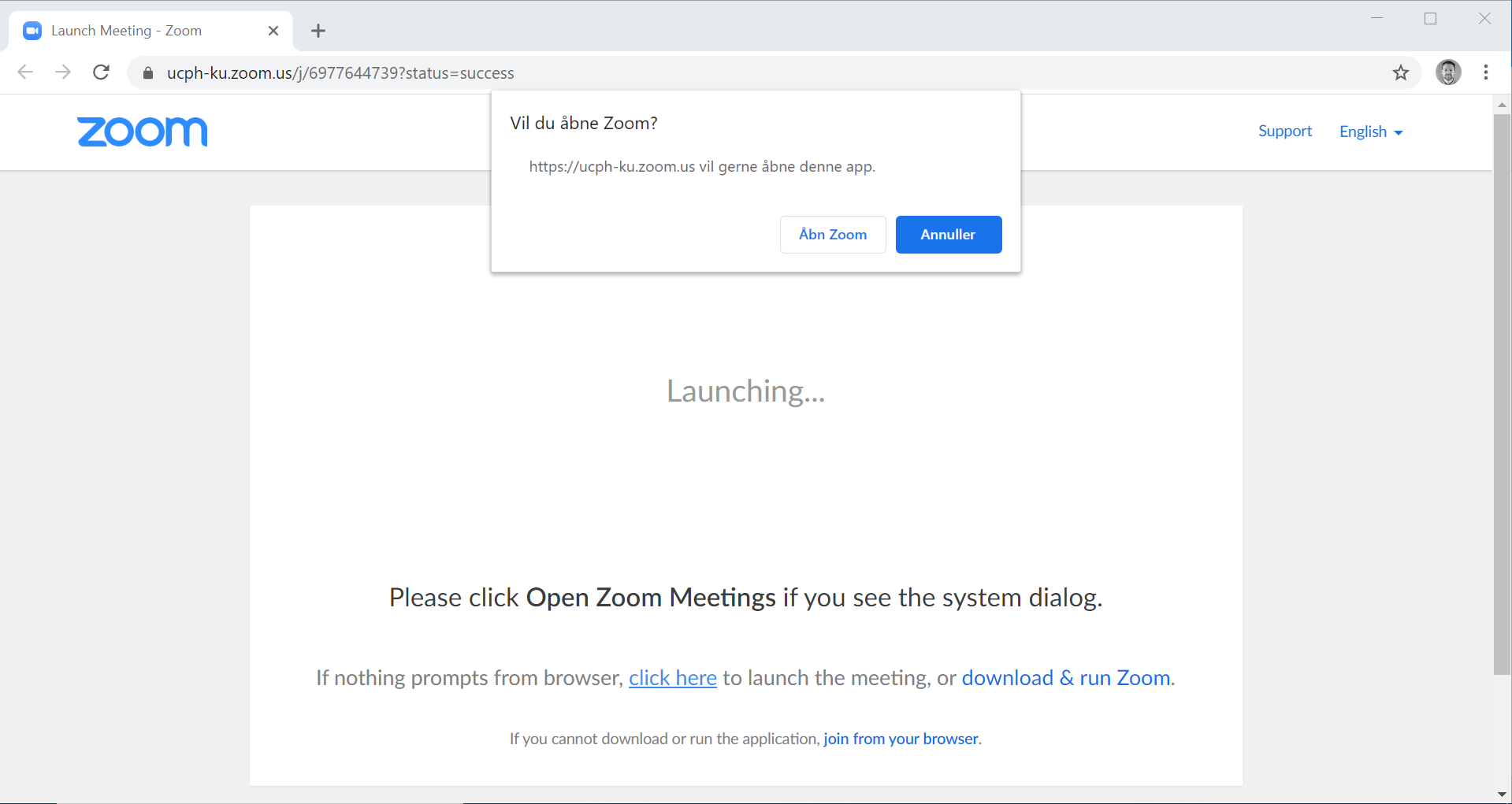 3. ‘Test Speaker and Microphone’, then ‘Join with Computer Audio and ‘Start Video’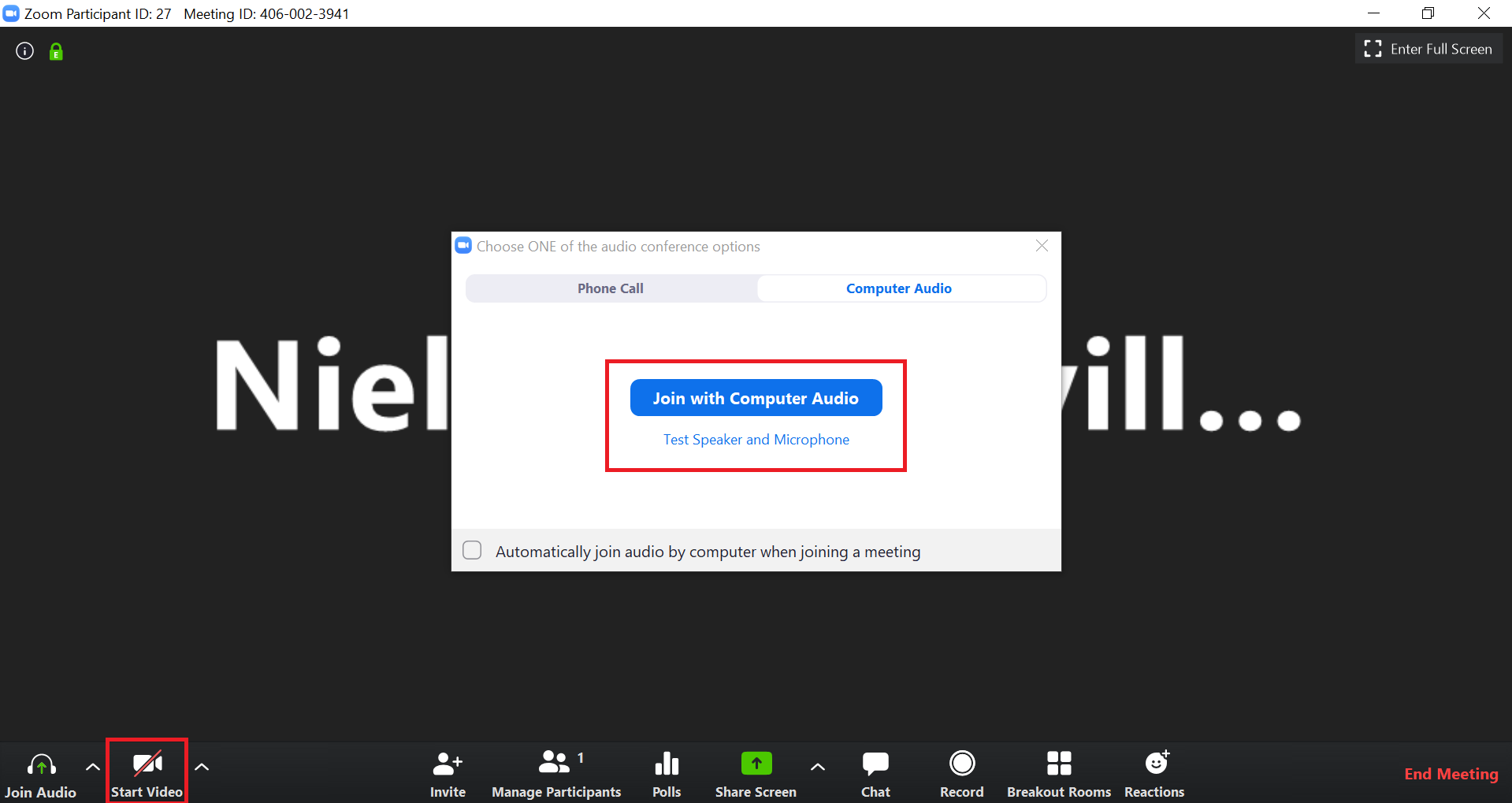 4. Admit a student from the waiting room: Move cursor to the student and click ‘Admit’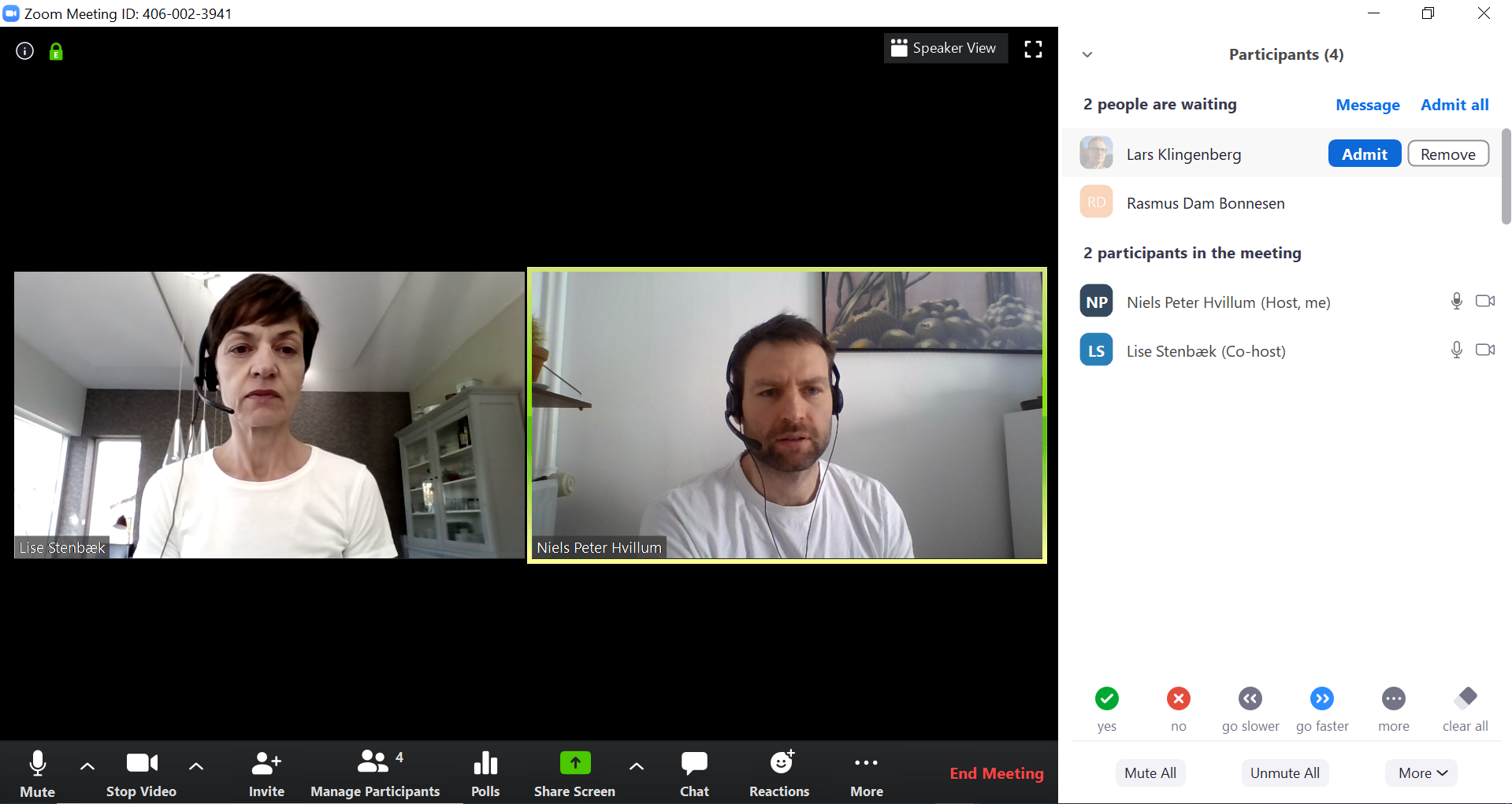 5. The student can present: The student clicks ‘Share Screen’ and selects the presentation window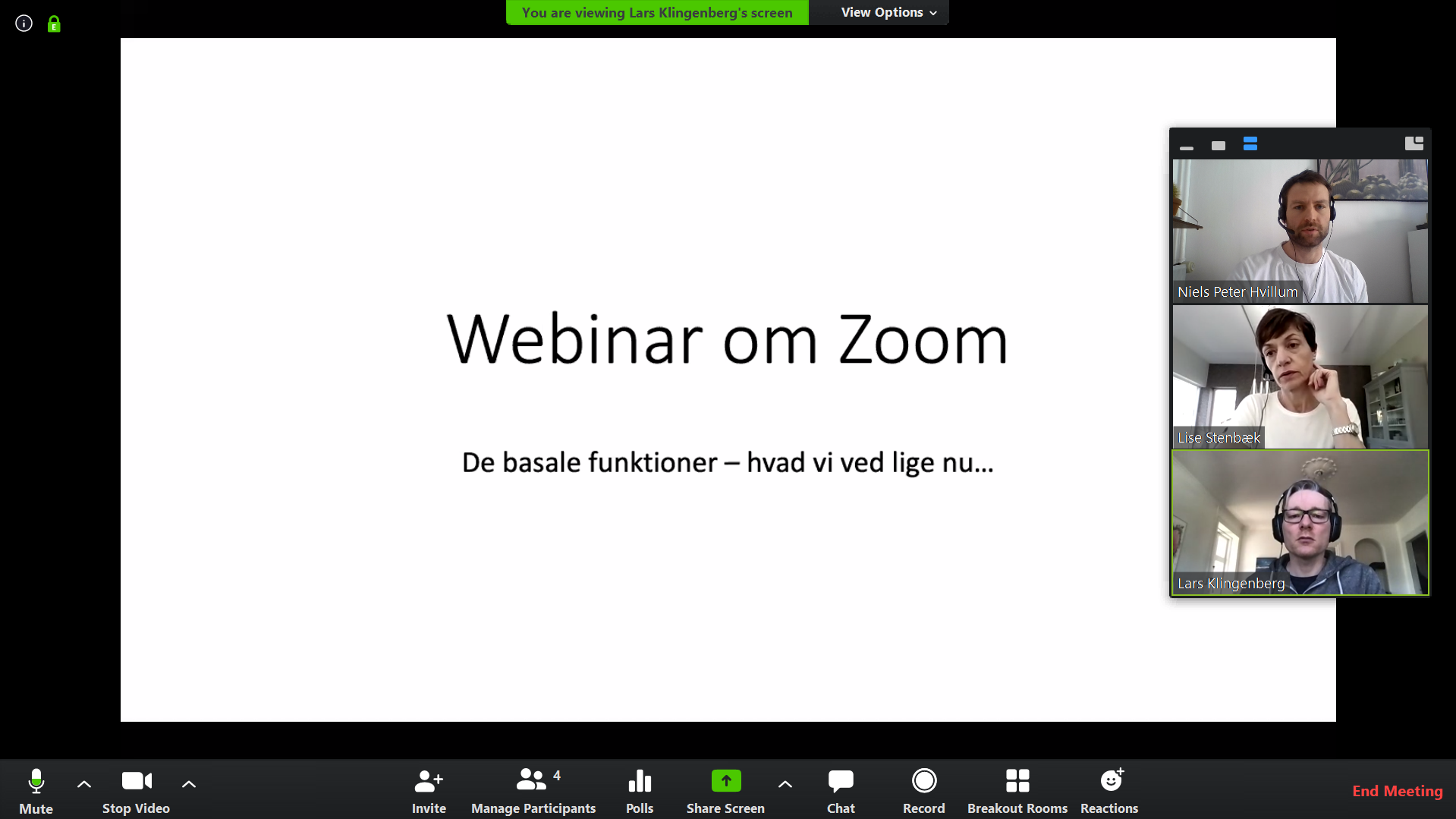 6. Send the student to the waiting room: Move cursor to the student and click ‘More’ and ‘Put in Waiting Room’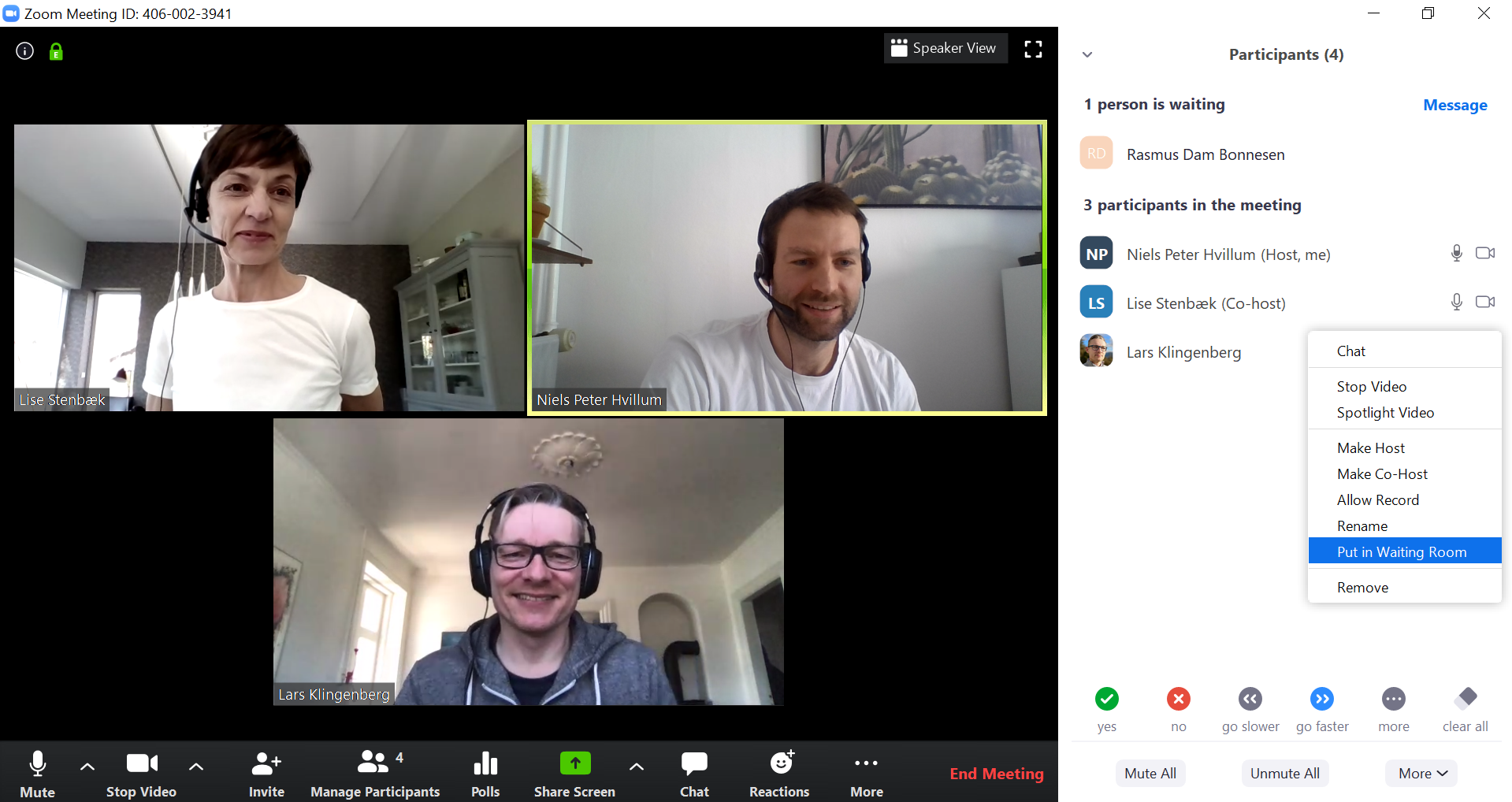 Web:https://ucph-ku.zoom.usApp:Sign In: ucph-ku.zoom.usOutlook:“Sign In” (swedish license plate)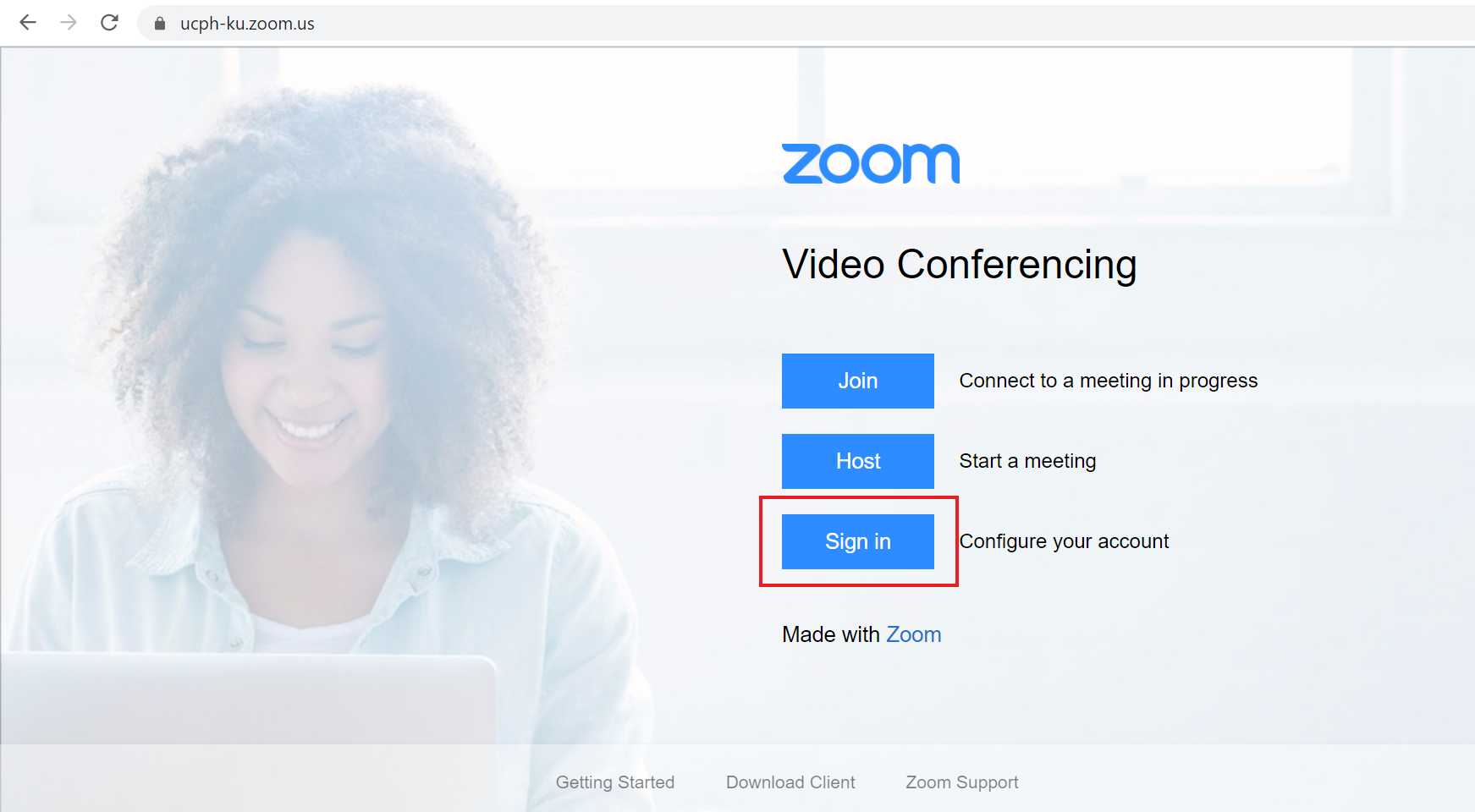 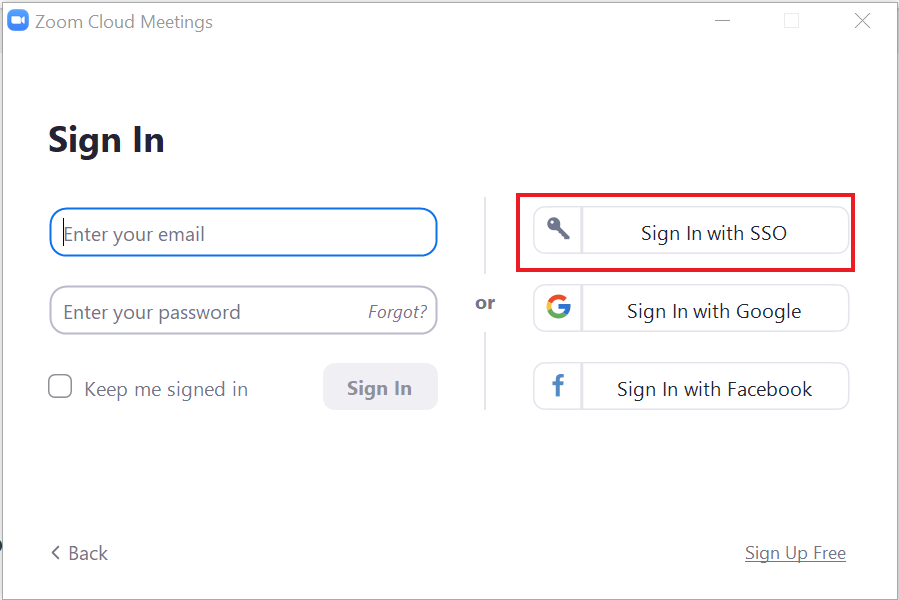 “Sign In” (swedish license plate)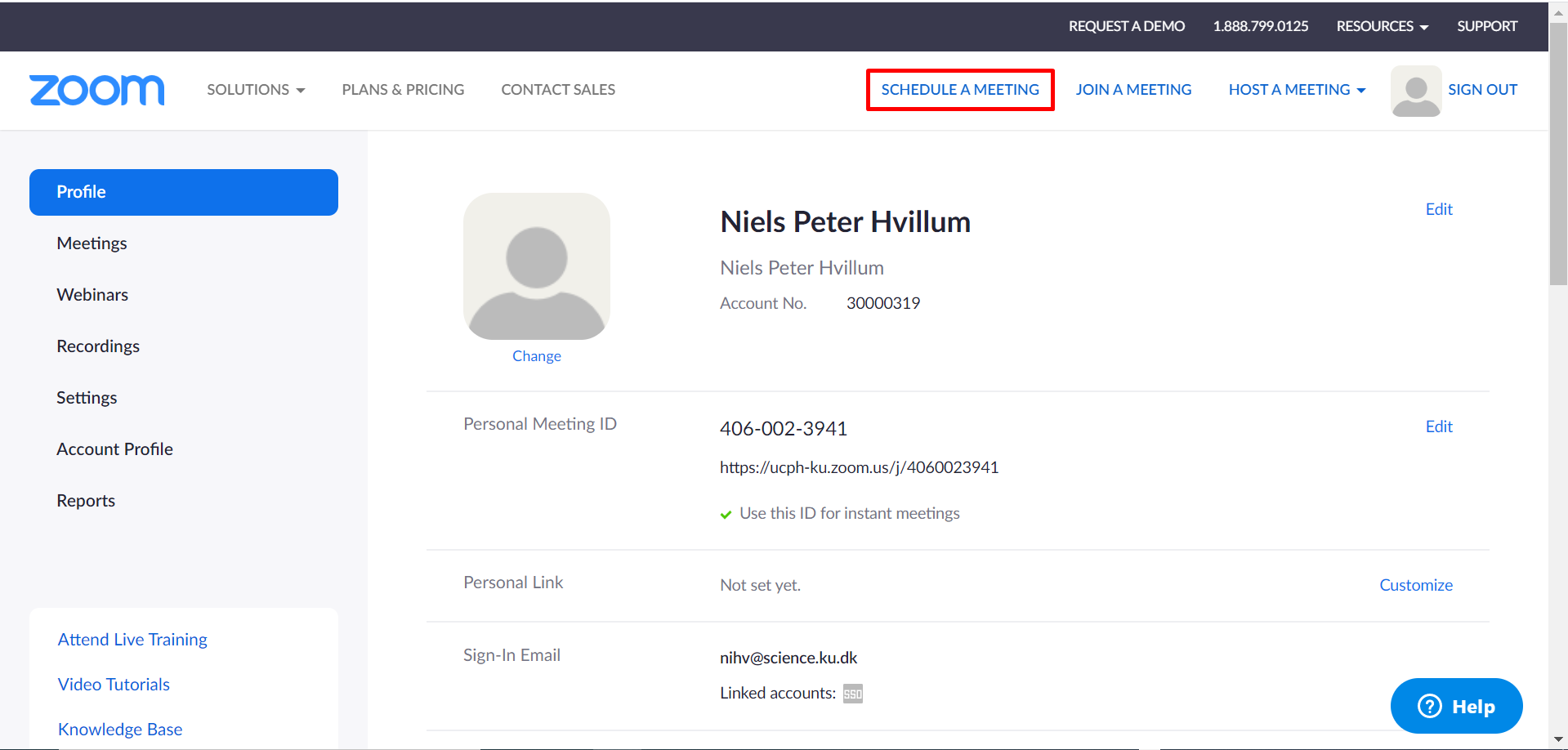 “Schedule a meeting”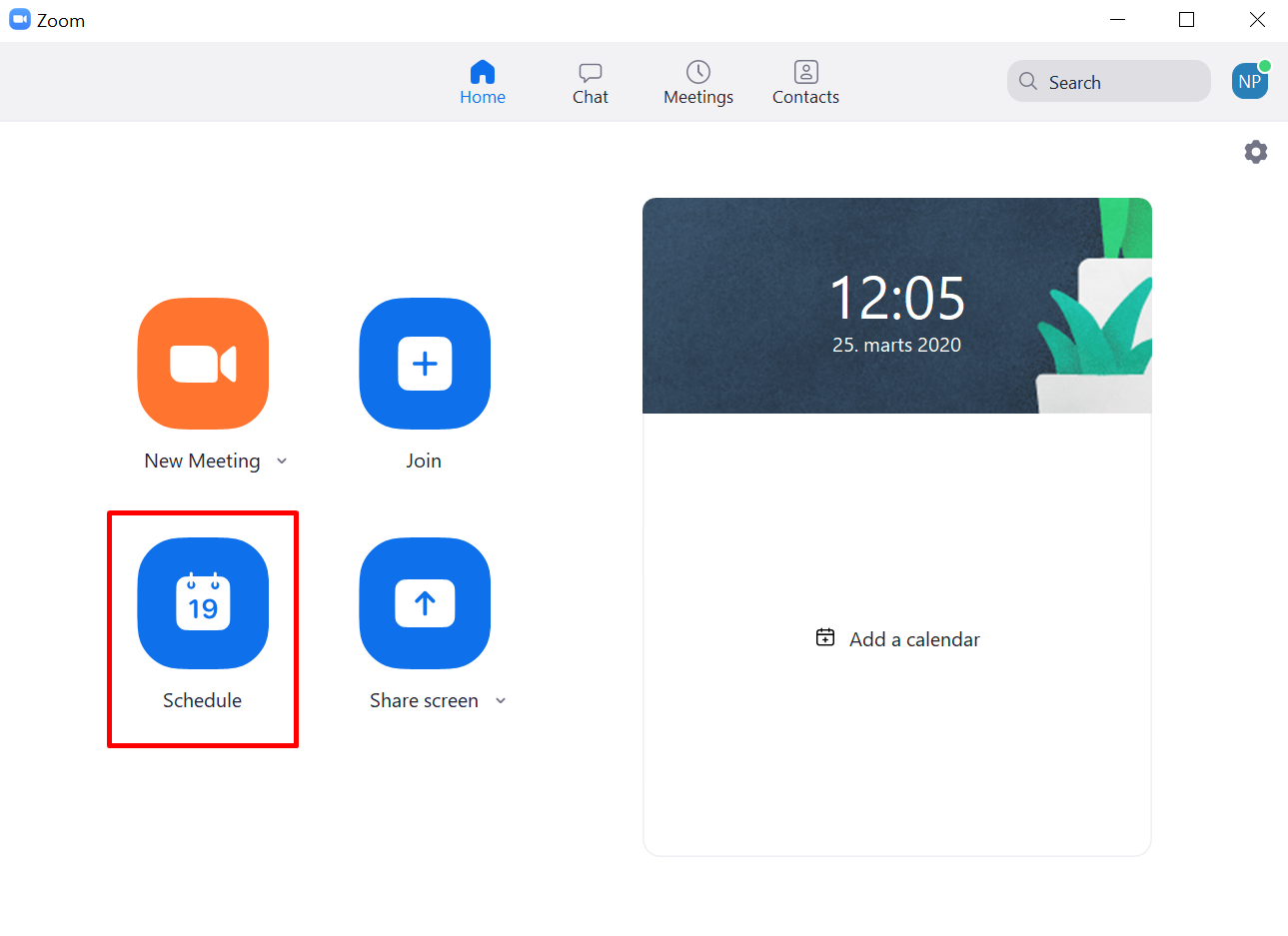 “Schedule”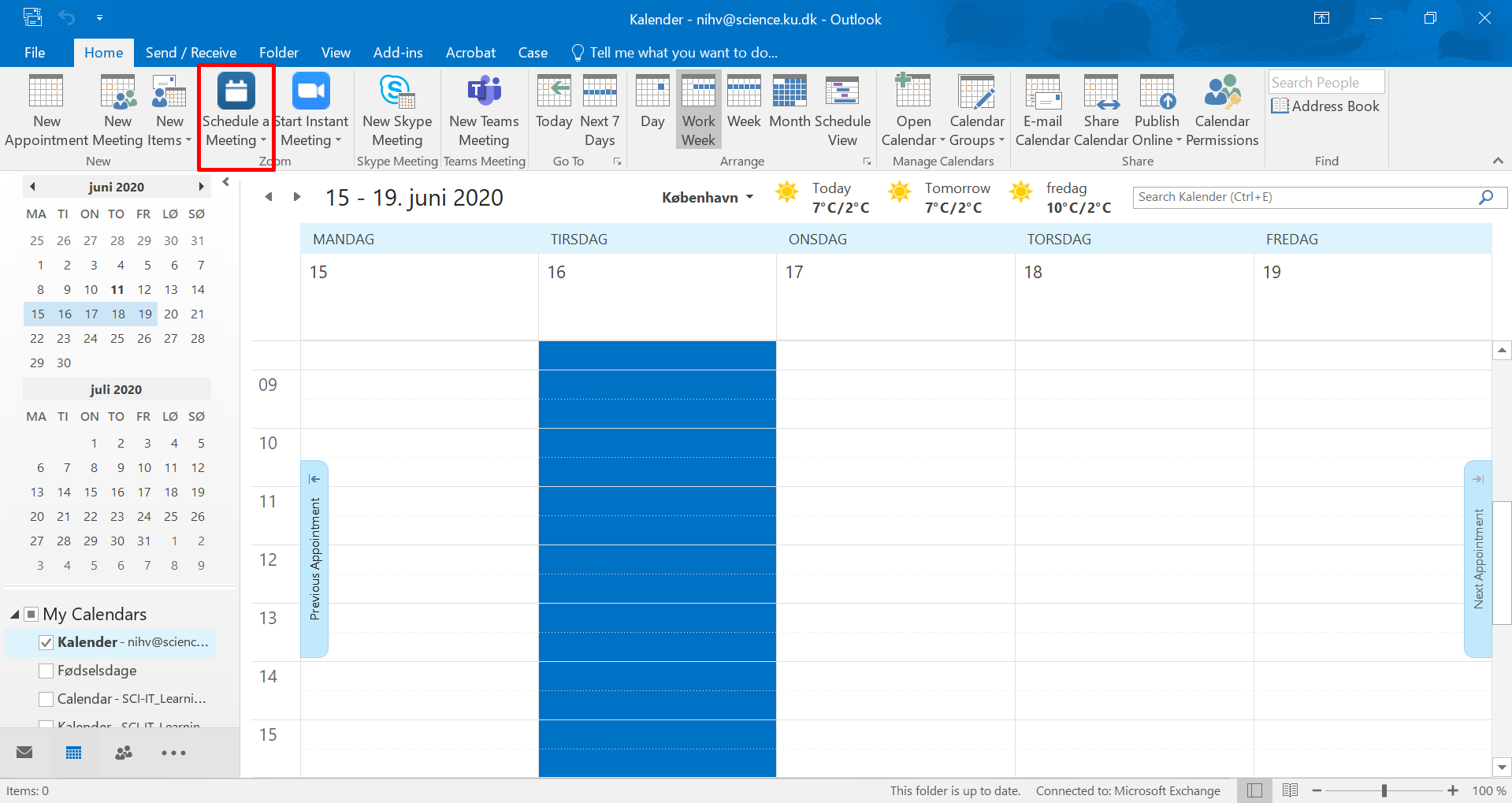 “Schedule a meeting”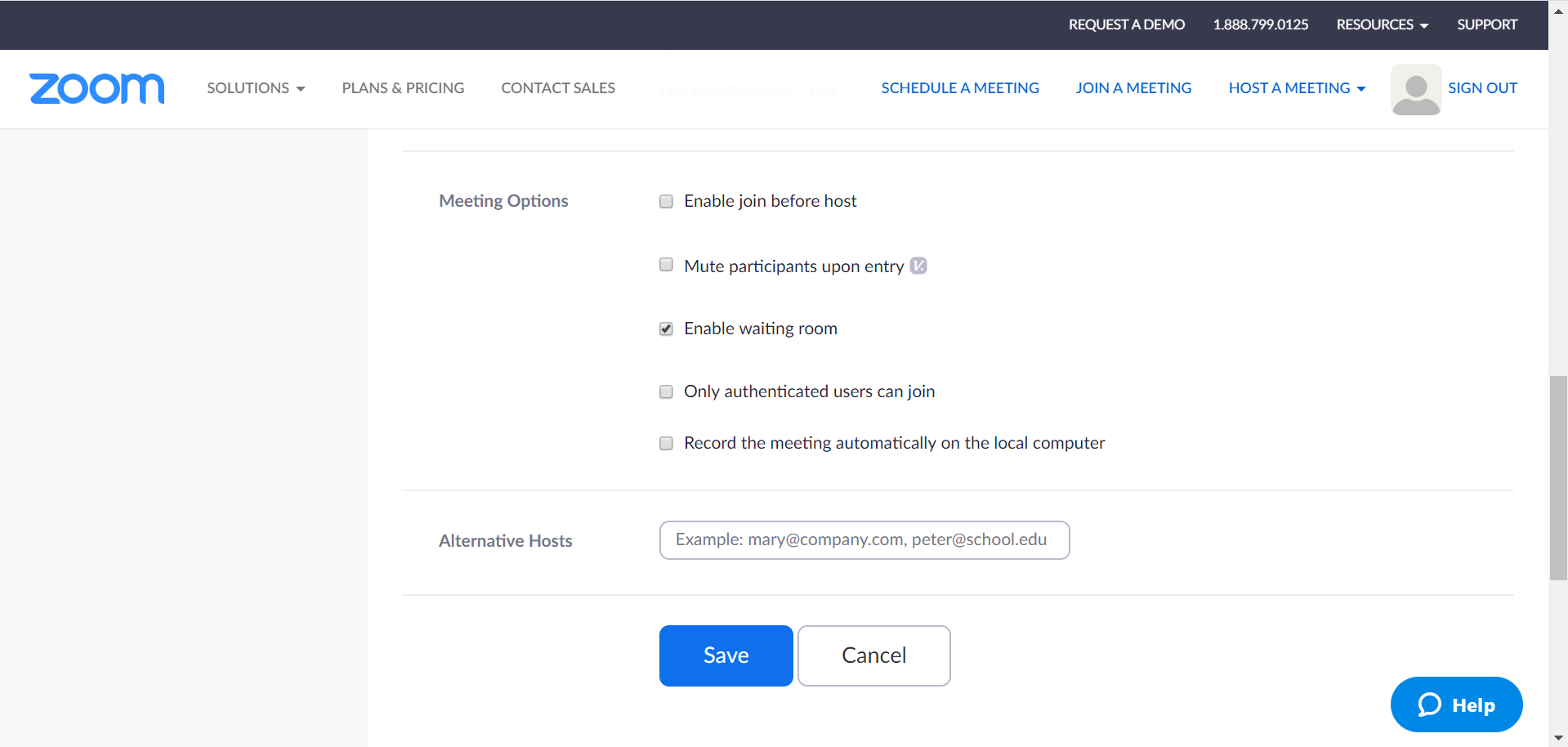 Meeting options:- Unmark ‘Enable join before host’- Mark ‘Enable waiting room’- Invite censor as an ‘Alternative host’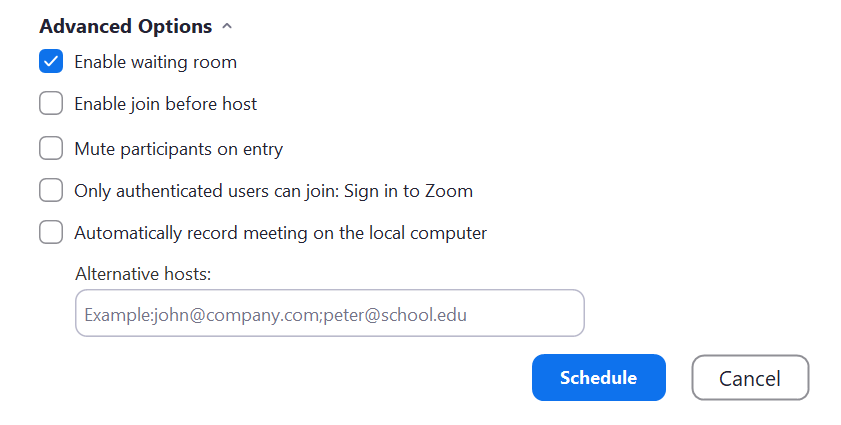 Advanced options:- Mark ‘Enable waiting room’- Unmark ‘Enable join before host’- Invite censor as an ‘Alternative host’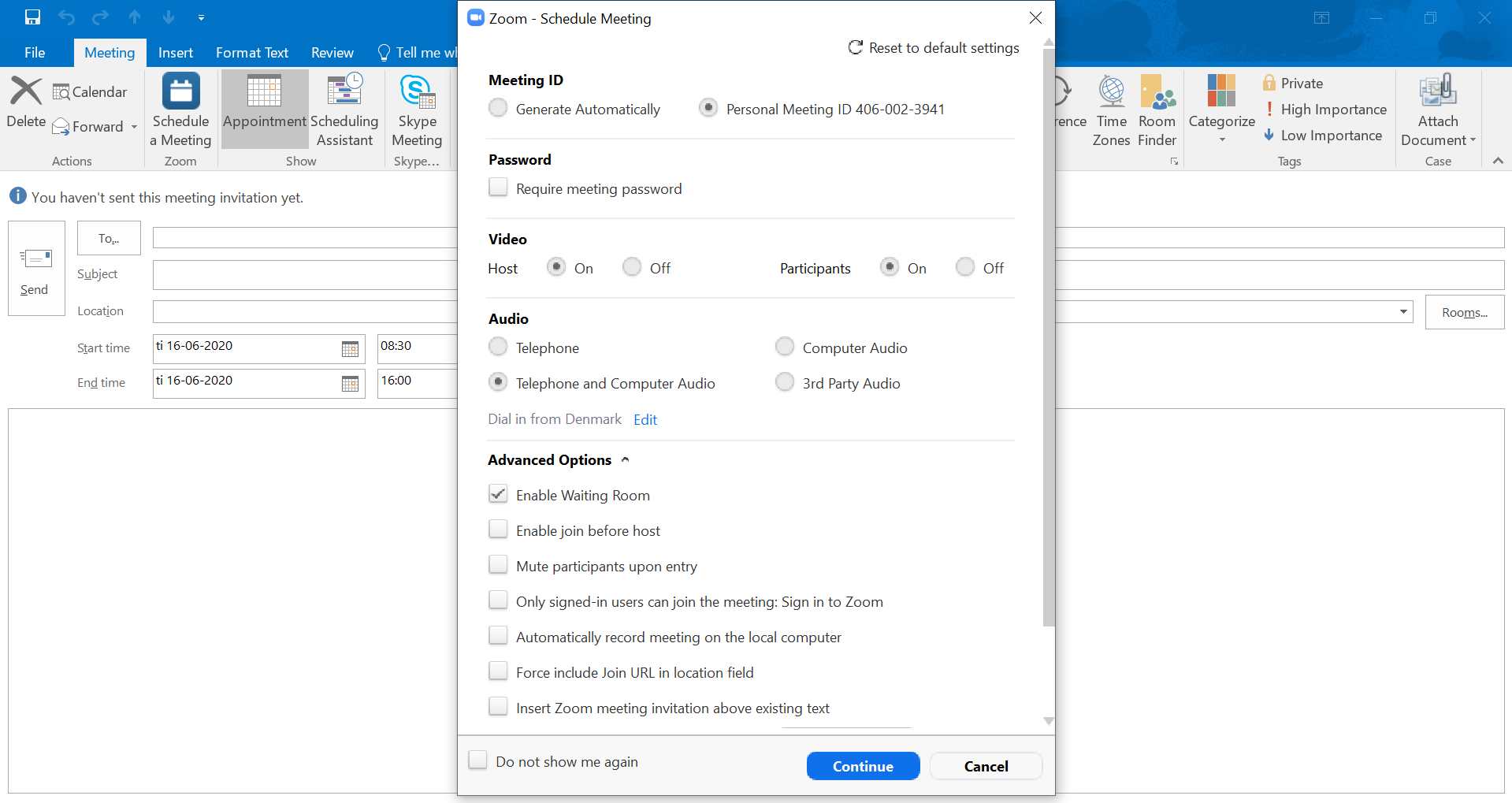 Advanced options:- Mark ‘Enable waiting room’- Unmark ‘Enable join before host’- Invite censor as an ‘Alternative host’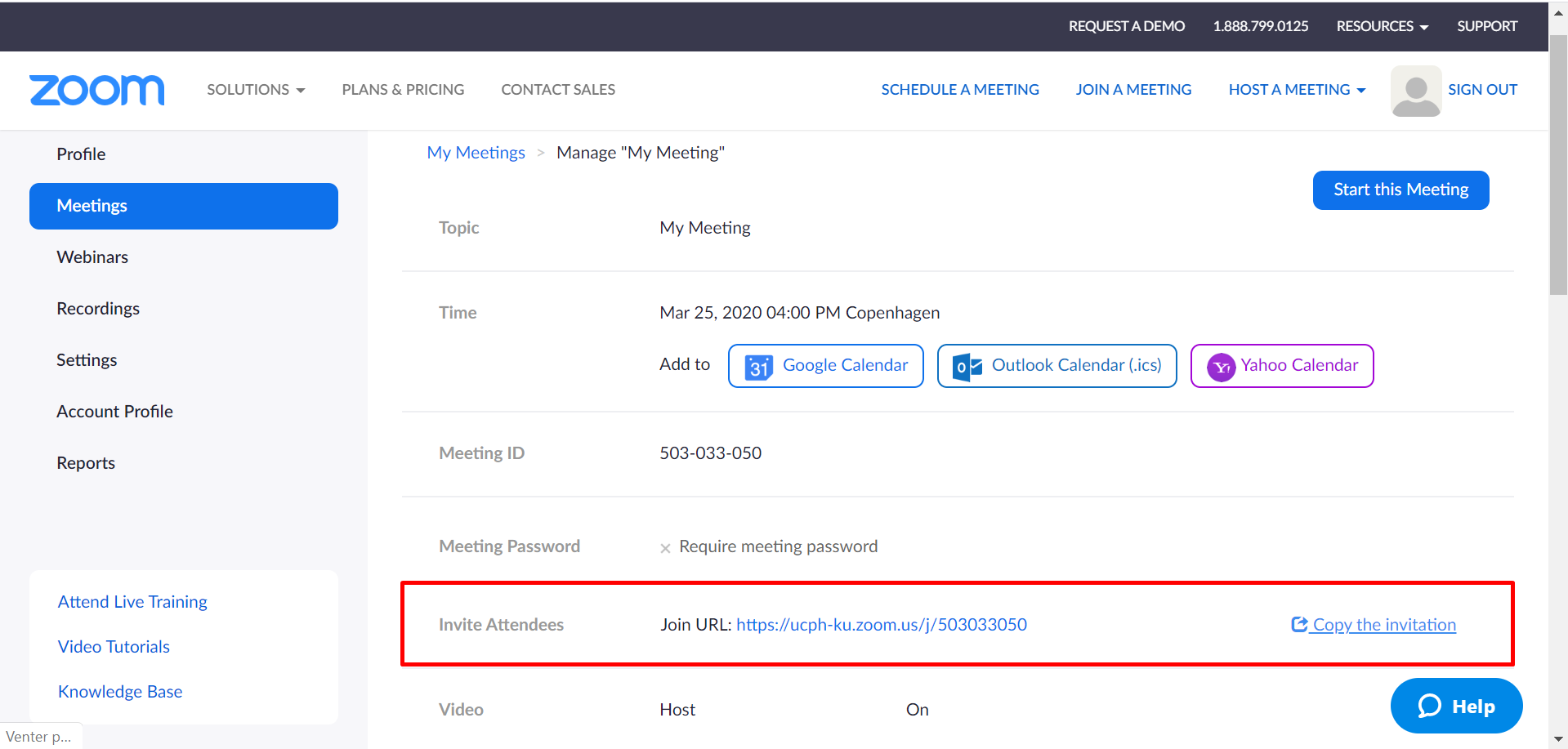 “Invite attendees” (students) with the link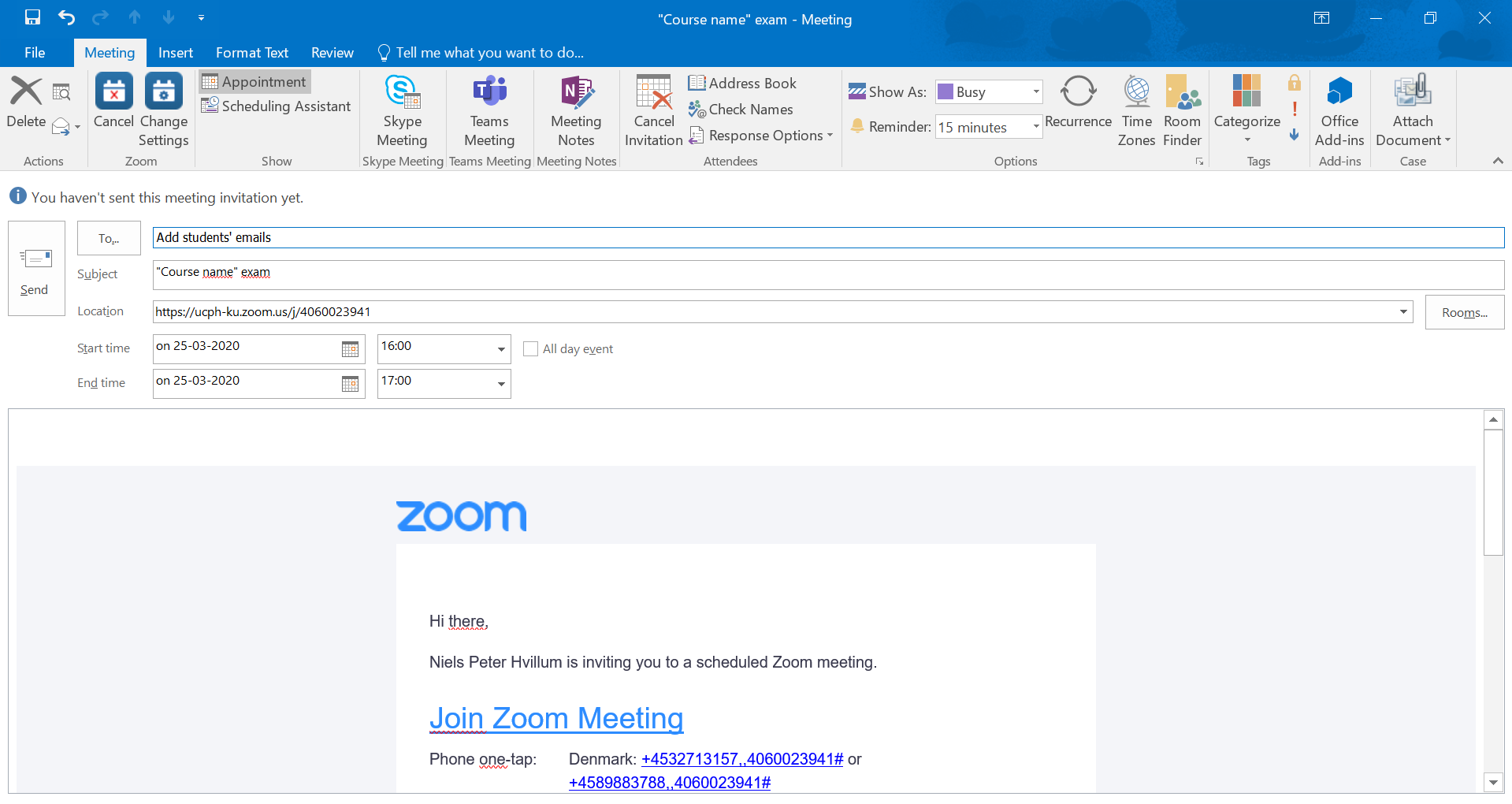 Invite students via email and add a name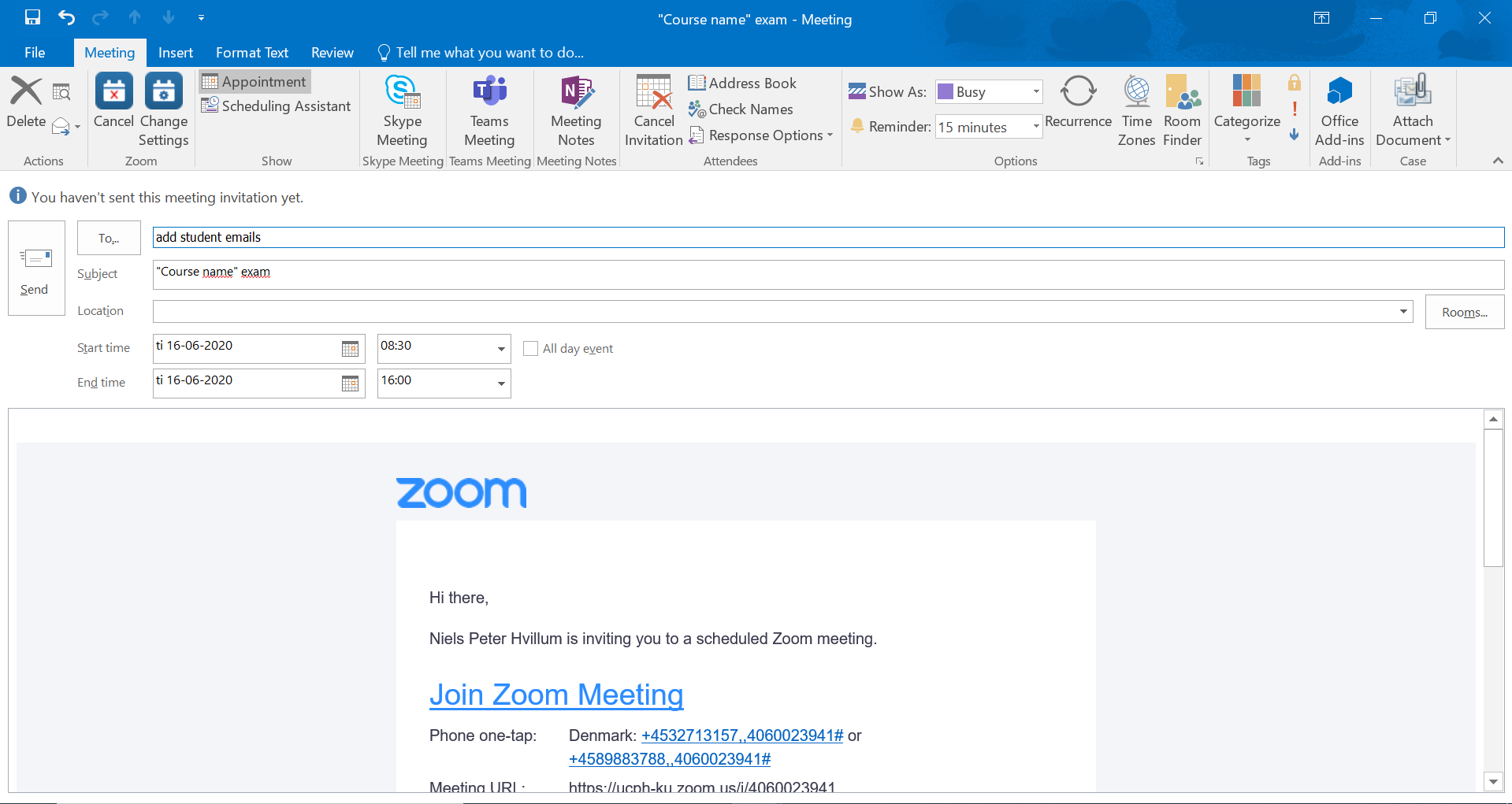 Invite students via email and add a name